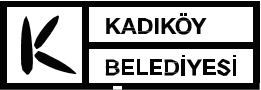 T.CKADIKÖY BELEDİYE MECLİSİKARARITOPLANTI DÖNEMİ	           	     	      : 5TOPLANTI GÜNÜ				      : 05.09.2018 (Eylül 2018)BİRLEŞİM					      : 3OTURUM					      : 1KARAR NO					      : 2018/107GÖRÜŞÜLEN GÜNDEM MADDESİ  4. 	: Meclis Üyeleri  tarafından verilen, kentimizde çocukların genel anlamda sağlığının korunmasına yönelik çalışmalar ile ilgili önerge.KOMİSYON İNCELEMESİ  :Kadıköy Belediye Meclisinin  Temmuz 2018 toplantılarının 06.07.2018 tarihli 5.Birleşimin, 1.Oturumunda komisyonumuza havale edilen önergede;KADIKÖY BELEDIYE MECLIS BAŞKANLİĞİNA“Kentimizde toplumun önemli bir kesimini oluşturan Çocukların genel anlamda sağlığının korunmasına yönelik çalışmalar yerel yönetimlerin temel görevlerinden biridir. Kentte sağlıklı bir yaşam kalitesine ulaşma hedefi doğrultusunda çocuklardan başlayarak toplum bilincinin arttırılması da ayrı bir öneme sahiptir. Kadıköy de belediyemiz tarafından uygulanan ağız diş sağlığı, psikolojik danışmanlık gibi çocuk sağlık hizmetlerinin geliştirilmesi, çeşitlendirilmesi etkin olarak yaygınlaştırması sağlıklı kuşakların yetişmesi açısından çok önemlidir.Öncelikli olarak bu alandaki ihtiyaçlarının tespit edilmesi ve bu konuda araştırma yapılması gerekli olup, Sağlık Komisyonumuz tarafından hazırlanacak rapor doğrultusunda ilgili birimlerin çalışmaları planlayarak uygulaması konusunun Meclis gündemine alınmasını arz ederiz.Saygılarımızla.”denilmektedir.KOMİSYON GÖRÜŞÜ :	Kentimizde toplumun önemli bir kesimini oluşturan çocukların sağlığının korunmasına yönelik çalışmalar yerel yönetimlerin temel görevlerinden biri olması nedeniyle Kadıköy Belediyesi tarafından kentte sağlıklı bir yaşam kalitesine ulaşma hedefi doğrultusunda çocuk sağlığı merkezi, ağız diş sağlığı merkezi, koruyucu ruh sağlığı merkezi olarak yıllardır sürdürülmektedir. Merkezlerimizin yaptığı çalışmaların boyut kazandırılarak kentimizde çocuk sağlığı hizmetlerinin geliştirilmesi, çeşitlendirilmesi etkin olarak yaygınlaştırılması sağlıklı kuşakların yetişmesi açısından çok önemlidir.	Bu çalışmaların daha etkin ve yaygın yapılabilmesi için 21 mahallemiz temel alınarak çalışmaların yeniden planlanmasından hareketle, 	Koruyucu ruh sağlığı merkezine ek olarak “Çocuk aktivite merkezinin” oluşturulması, çocuk sağlığı merkezinde çocukların gelişiminin izlenmesinin sürdürülmesi yanında var olan ihtiyaç ve talepler nedeniyle çalışmaların okullara yönelik çalışmaların, mahalle bazında da sürdürülmesinin planlanması ve uygulanması için gerekli düzenlemelerin yapılması gerekliliği vardır. 	Ağız diş sağlığı merkezi çalışmalarının yaz aylarında okulların kapalı olması sonucu, var olan ihtiyaçlar ve talepler doğrultusunda mahallelere kaydırılarak devam ettirilmesinin çok önemli olduğu, tüm bu belirttiğimiz çalışmaların hayata geçirilmesi için lokal olarak mahallelerimizde bulunan gönüllü merkezleri, parklar, eğitim ve kültür merkezlerinde oluşturulacak geçici düzenlemelerle hayata geçirilmesi çocukların verilen sağlık hizmetlerinden yaygın ve eşit bir biçimde yararlanmalarını sağlanmalıdır. 	Bu çalışmalar kapsamında çocuklardan başlayarak ve sürece ebeveynlerini de katarak sağlıkta ayrı bir öneme sahip olan toplum bilincinin arttırılmasına yönelik yaygın bir biçimde bilinçlendirici çalışmaların eğitimler ve broşürler yoluyla yapılması gibi oldukça önemli ihtiyacın zaman geçirmeden hayata geçirilmesi gerekliliği vardır. 	Tüm bu nedenlerle çocuk sağlığına ilişkin çalışmalar konusunda Kadıköy de farkındalık yaratılmasına yönelik önceliklerimizin değerlendirilmesi ve ilgili müdürlükler tarafından raporumuzda belirttiğimiz çalışmaların yapılması konusunun karar alınmak üzere Belediye Meclisimize sevk edilmesi uygun bulunmuştur. Yüce Meclise arz olunur, şeklinde hazırlanan   Sağlık  Komisyonunun  13.07.2018 gün ve 2018/3 sayılı  raporu, Kadıköy Belediye Meclisinin Eylül 2018 toplantısının 05.09.2018 tarihli 3. Birleşiminin 1. Oturumunda görüşülerek komisyondan geldiği şekilde oyçokluğu   ile (işaretle oylama) kabulüne karar verildi.          									 Toplantı Başkanı	                                                	                            		 Meclis 1. Başkan Vekili                                                                                                         	 Yener KAZAKKatip				KatipDamla TOPRAK		Aydoğan DÜLGERGÖRÜLDÜ.../09/2018Aykurt NUHOĞLUBelediye Başkanı